Situácia s koronavírusom môže ovplyvniť možnosť poukázať 2 %Bratislava 23. marca 2020 – Iniciatíva Advokáti Pro Bono v Nadácii Pontis vypracovala právne stanovisko týkajúce sa poukázania 2 % z dane, v súvislosti s opatreniami vlády  kvôli koronavírusu. Záverom je, že ak daňovník nezaplatí daň do konca marca, alebo nepožiada v tejto lehote o odklad daňového priznania, nebude môcť poukázať 2 % z dane. Podľa nariadenia vlády síce môže podať a uhradiť daň do 30. 6. 2020 bez sankcie, v tomto termíne však už nemôže nakladať s podielom dane.Podľa analýzy, ktorú vypracovala Eva Braxatorisová z iniciatívy Advokáti Pro Bono, ohlásené opatrenia vlády v súčasnosti upravujú výlučne odpustenie sankcií za oneskorené podanie a zaplatenie dane. Ustanovenie, ktoré upravuje podmienky pre poukázanie podielu dane, zostáva naďalej v platnosti bezo zmeny.„Ak daň za rok 2019 nebude zaplatená v termíne na podanie daňového priznania, bude mať daňovník síce nedoplatok, za ktorý nedostane žiadnu sankciu, ale súčasne nemôže nakladať s podielom dane, pretože nedodržal postup podľa zákona,“ uvádza právna analýza.Je preto potrebné, aby daňovníci, ktorí plánujú poukázať 2 % z dane neziskovej organizácii alebo občianskemu združeniu, podali daňové priznanie do konca marca, alebo požiadať v tejto lehote o odklad.Daňovníci, ktorí nie sú povinní komunikovať s finančnou správou elektronicky, sú výnimkou v tom zmysle, že o odklad môžu požiadať do konca mája. Pre opatrnosť však odporúčame, aby rovnako zaplatili daň, resp. požiadali o odklad v riadnej lehote, teda do 31. marca 2020. Vláda cez víkend ohlásila prijatie opatrení, ktoré by umožnili posunutie termínu na poukázanie 2 % z dane, nie je však jasné, kedy sa tak podarí. Preto vyzývame daňovníkov, aby si buď podali daňové priznanie v aktuálne platnej lehote, teda k 31. marcu 2020, alebo aby si v tejto lehote požiadali o odklad do júna a sledovali vývoj situácie. Plné znenie právneho stanoviska:Sociálnymi sieťami sa šíria informácie, že daň môžu asignovať fyzické a právnické osoby v lehote do 30. júna 2020, na základe opatrení vlády súvisiacich s koronavírusom.Tento výklad však nie je správny a lehota na podanie daňového priznania sa neodložila. Naďalej je potrebné, aby sa o odklad žiadalo písomne v lehote na podanie daňového priznania, resp. elektronicky.Nariadenie vlády č. 48/2020 Z.z. upravuje výlučne odpustenie sankcie za oneskorené podanie a zaplatenie dane. Daňový nedoplatok zaniká k 1. januáru 2021 za podmienky, že daňové priznanie a daň je zaplatená v lehote do 30. júna 2020. Vláda nemá oprávnenie nariadením meniť zákon a lehotu na podanie daňových priznaní.Ustanovenie § 50 zákona č. 595/2003 Z.z., ktoré upravuje podmienky pre poukázanie podielu dane, zostávajú naďalej v platnosti bezo zmeny.  Podľa § 50 ods. 1 môže fyzická či právnická osoba vyhlásiť poukázanie dane výlučne v daňovom priznaní v lehote na podanie daňového priznania, resp. do 30. apríla pri zamestnancovi, ktorému robí ročné zúčtovanie dane zamestnávateľ.Podmienkou vyplatenia podielu dane podľa § 50 ods. 5 zákona je aj okolnosť, že daňovník nemá do pätnástich dní po uplynutí lehoty na podanie daňového priznania nedoplatok na dani.Ak daň za rok 2019 nebude zaplatená v termíne na podanie daňového priznania, bude mať daňovník síce nedoplatok, za ktorý nedostane žiadnu sankciu, ale súčasne nemôže nakladať s podielom dane, pretože nedodržal postup podľa zákona.Je preto potrebné, aby si daňovníci, ktorí si svoju povinnosť podať a zaplatiť daň nevedia zabezpečiť v lehote 31. 3. 2020, požiadali v tejto lehote o odklad.Finančná správa síce zverejnila ešte pred prijatím nariadenia vlády informáciu o tom,  že o odklad podania daňového priznania môžu požiadať osoby, ktoré nie sú povinné komunikovať s finančnou správou elektronicky, do konca mája, z dôvodu opatrnosti však odporúčame, aby si všetci svoju povinnosť splnili v zmysle platných právnych predpisov v lehote do 31. 3. 2020.Podmienky pre predĺženie lehoty na podanie daňového priznania upravuje zákon č. 595/2003 Z.z. v ust. § 49 tak, že sa vyžaduje písomné oznámenie na osobitnom tlačive (tlačivo si môžete stiahnuť na tomto linku). Lehotu na podanie daňového priznania je možné predĺžiť maximálne o tri mesiace, t. j. do 30.6. 2020.Vzhľadom na závažnosť dôsledkov pre celý sektor nie je vhodné odporúčať podporovateľom, aby sa spoľahli, že finančná správa bude pristupovať k poukazovaniu podielu dane nad rozsah povinností, ktoré jej vyplývajú zo zákona.Odkazy na zdroje:Nariadenie vlády č. 48/2020 Z.z.Zákon č. 595/2003 Z.z.podpora.financnasprava.sk/080177-Podmienky-na-pouk%C3%A1zanie-podielu-zaplatenej-danewww.financnasprava.sk/sk/pre-media/novinky/archiv-noviniek/detail-novinky/_odklad-dp-covid19-ts******************************************************************************************************************Nadácia Pontis
www.nadaciapontis.sk

Prepájame firmy, mimovládne organizácie, štátne inštitúcie, komunity a jednotlivcov, aby sme spoločnými silami dosiahli pozitívne zmeny vo vzdelávaní, v zodpovednom podnikaní a v boji proti korupcii a chudobe. V týchto oblastiach sme aj experti.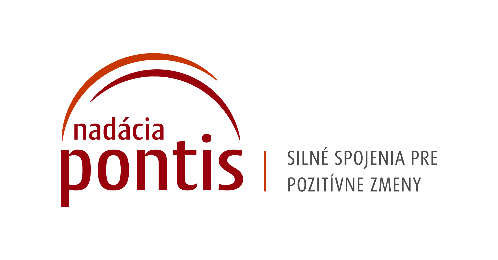 Kontakt a doplňujúce informácie Zuzana Schaleková, PR manažérka, zuzana.schalekova@nadaciapontis.sk, 0902 558 567